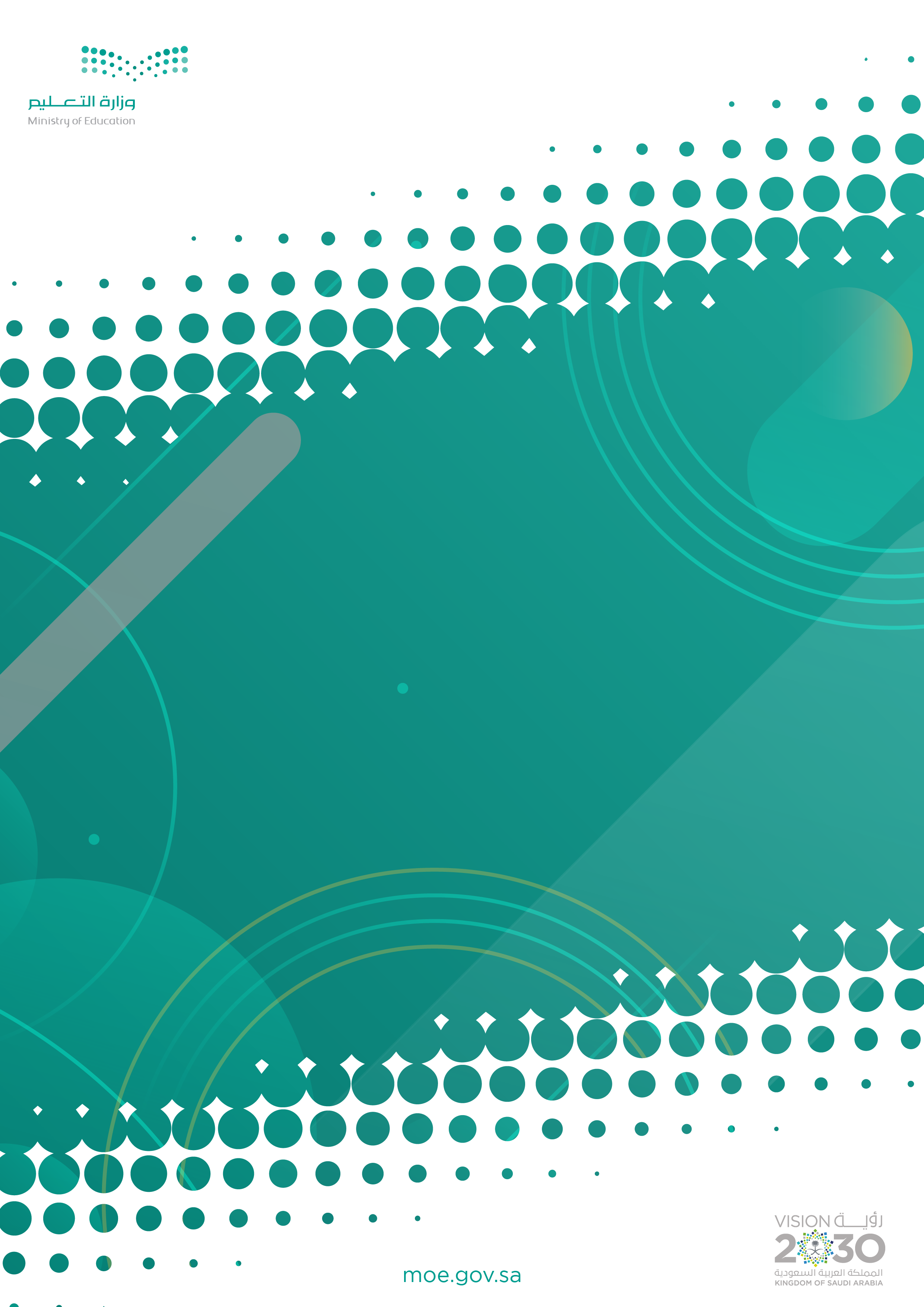 معلومات المشروعجدول المصروفات للستة أشهر يرجى تعبئة الجدول ادناه لما تم صرفه فيما يخص التكاليف المتصلة بالبحوث العلمية مع التوضيح المبلغ المنصرف لكل جزء. (يمكن إضافة صفوف في الجدول حسب الحاجة)الموافقةتمت الموافقة على بيانات التقرير اعلاه من لجنة برنامج التمويل المؤسسي في الجامعة وعليه جرى التوقيع.رقم المشروعاسم الجامعةعنوان المشروعما تم إنجازه في الستة أشهر الأولىيذكر في هذا القالب ما تم إنجازه ويمكن أن يشمل ما يلي: أهداف المشروعمؤشرات قياس الأداء الرئيسيةالنشر العلمي (المنشورات الاكاديميه، العروض التقديميه، براءات الاختراع...)تطوير القدرات البحثية (تطوير المهارات الذاتيه، تعاون مشترك جديد...)أنشطة أخرى للمشاركة/النشر/الترجمةيذكر في هذا القالب ما تم إنجازه ويمكن أن يشمل ما يلي: أهداف المشروعمؤشرات قياس الأداء الرئيسيةالنشر العلمي (المنشورات الاكاديميه، العروض التقديميه، براءات الاختراع...)تطوير القدرات البحثية (تطوير المهارات الذاتيه، تعاون مشترك جديد...)أنشطة أخرى للمشاركة/النشر/الترجمةيذكر في هذا القالب ما تم إنجازه ويمكن أن يشمل ما يلي: أهداف المشروعمؤشرات قياس الأداء الرئيسيةالنشر العلمي (المنشورات الاكاديميه، العروض التقديميه، براءات الاختراع...)تطوير القدرات البحثية (تطوير المهارات الذاتيه، تعاون مشترك جديد...)أنشطة أخرى للمشاركة/النشر/الترجمةالمشكلات التي واجهت الفريق البحثي خلال الفترة السابقةهل من المتوقع انهاء البحث في المدة المقررة؟جدول مصروفات للتكاليف المتصلة بالمشروعجدول مصروفات للتكاليف المتصلة بالمشروعجدول مصروفات للتكاليف المتصلة بالمشروعالتكلفة (بالريال السعودي)الوصفالنوعالسفرملحقات السفرأخرىإجمالي تكاليف التنقلاتإجمالي تكاليف التنقلاتإجمالي تكاليف التنقلاتالمعداتإجمالي تكاليف المعداتإجمالي تكاليف المعداتإجمالي تكاليف المعداتمتطلبات متصلة بالبحث العلمي (البحث والنشر)إجمالي تكاليف متطلبات البحثإجمالي تكاليف متطلبات البحثإجمالي تكاليف متطلبات البحثإجمالي الإنفاق للستة أشهرإجمالي الإنفاق للستة أشهرالاعتماد – لجنة التمويل المؤسسيالاعتماد – لجنة التمويل المؤسسيالاعتماد – لجنة التمويل المؤسسيالاعتماد – لجنة التمويل المؤسسيالاعتماد – لجنة التمويل المؤسسيالاعتماد – لجنة التمويل المؤسسيالتاريخالتوقيعممثل اللجنة